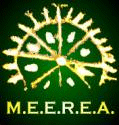 Malta Energy Efficiency and Renewable Energies AssociationIn collaboration withNature Trust Malta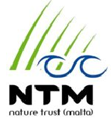 INVITATIONTo celebrate the 15th anniversary of its establishment, the Malta Energy Efficiency and Renewable Energies Association is organising an evening forum on:Friday 26th February 201617.30 to 21.30hat the Valletta University Campus, St. Paul’s Street, VallettaentitledTHE PARIS CLIMATE CHANGE CONFERENCE: IMPLICATIONS FOR THE WORLD, THE MEDITERRANEAN AND MALTA. dedicated both to the recent UN conference on Climate Change and the Pope´s Encyclical Letter Laudato Si’, on Care for Our Common Home.Key experts on climate change and environmental sustainability, including H.E. Prof. Simone Borg, Malta’s Ambassador on Climate Change, will address the event, followed by discussions and a light dinner.The full programme and the registration form can be accessed from the Association’s website http://www.meerea.org, or by writing an e-mail to info@meerea.org.Places are limited and will be allocated on a first come first served basis. Energy Efficiency and Renewable Energies AssociationIn collaboration with Nature Trust MaltaThe  Climate Change Conference: 
Implications for the World, the Mediterranean and Friday 26th February 2016, Valletta University Campus, Malta17:30 – 18:00	Refreshments18:00 – 18:10 	Opening Speech
Mr. Edward Scerri
President, M.E.E.R.E.A.18:10 – 18:40	Implementing the  Agreement: From Words to Action
H.E. Prof. Simone Borg
’s Ambassador for Climate Change18:40 – 19:10	COP 21 - The NGO View and follow-up action by Mediterranean nations at the meeting of the Barcelona Convention Contracting Parties in Athens, 9-12 February 2016
Ms. Vanya Walker-Leigh
Nature Trust Climate Change Advisor and Representative to Climate Action Network International. International Liaison Officer of M.E.E.R.E.A.19:10 – 19:40	Laudato Si’: The Pope’s Encyclical Letter on Care for our Common Home
Fr. Jimmy Bartolo, Rector, St. Aloysius College19:40 – 20:00	Open Questions and Discussions20:00 – 21:30	Light Dinner & RefreshmentsREGISTRATION FORM* Fields preceded with an asterisk must be filled in.*Title, Name & Surname:  __________________________________Occupation:  ____________________________*Address: _______________________________________________*E-mail Address:  _________________________*Tel. No.:  ________________	*Mobile No.:  _________________Please register me for the Workshop. I have indicated my requirements below:*Registration:     € 30.00       FULL-TIME Students with Valid ID Card 	    € 25.00Registration includes attendance, coffee break and dinner. Students have to send copy of ID Card.*Signature:  ___________________			*Date:  ________________PAYMENT BY:Cheque:Cheques should be made payable to: ‘M.E.E.R.E.A.” and sent to:M.E.E.R.E.A., P.O. Box: 54,   , Luqa, LQA 5000, MaltaOnline banking:Name of Bank:              Bank of VallettaAddress of Bank:           Marsaxlokk Branch,  4/5 Triq iz-Zejtun, Marsaxlokk,  MaltaName of Account:          M.E.E.R.E.A.Account No.		     40010687651IBAN:                          MT87VALL22013000000040010687651SWIFT CODE:               VALLMTMT Please add details as follows: Forum - YOUR NAME - YOUR SURNAMEe.g. Forum Joseph Borg. Please send e-mail to inform us of your payment details.For questions concerning your payment please send an e-mail to: info@meerea.orgTel. (+356) 79538123		Please note:Confirmation of reservation will be sent upon receipt of payment.Cancellation:  In case of a cancellation of the registration before 19th February 2016, 50 % of the registration fee will be refunded.  No refunds can be made after this date.THE PARIS CLIMATE CHANGE CONFERENCE: IMPLICATIONS FOR THE WORLD, 
THE MEDITERRANEAN AND MALTA Friday 26th February 2016, Valletta University Campus, Valletta Energy Efficiency & Renewable  Energies Association (M.E.E.R.E.A.) In collaboration with Nature Trust Malta (N.T.M.)http://www.meerea.org			http://www.naturetrustmalta.org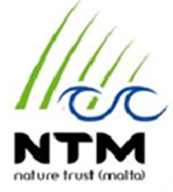 